UPDATE Community support response to Coronavirus- Wrexham:Briefing Sheet update 21st March 2020To everyone providing support at Street level across Wrexham:First of all a massive thanks to everyone who are motivating local residents to unite at Street level to support neighbours at this time of need. There have been some fantastic examples of people going over and above what anyone could expect – people travelling miles to pick up specialist medication, dog walking, communal meal making, making benches for the elderly and goodie bags for children – the effort is endless.AVOW will do update briefings to share good examples and try and answer many of your questions – remember if you have a question lots of others will have the same so let’s all share.Do not worry about any issues as we have a bank of staff and volunteers in AVOW here to help anyone providing help.Who’s doing what? Community mapping – your details are needed NOWWe are trying to coordinate everything that is going on at Street Level – we are getting many requests from local people and service providers about who is doing what and where. There is now an interactive match to search on Postcode or Street Level. It is still being developed and will launch on Monday – in the mean time here is the draft version that includes details of Community Council, Council Members and Community Agents where they exist. https://bit.ly/2U8Skir 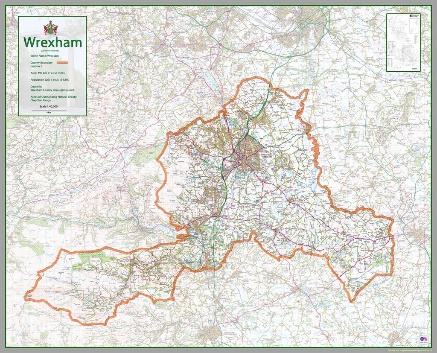 We need YOUR details now- email Covidcommunity@avow.orgCommunal FoodMany people are asking about making large quantities of food and doing a delivery to people in isolation. Care needs to be taken when preparing food that goes beyond a family sharing a meal with a neighbour.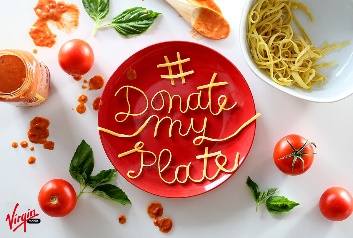 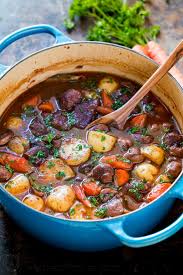 Mass cooking should be avoided as much as possible due to hygiene related issues – some organisations however may be geared up to this already so they will be aware of the precautions.It is better to encourage people to make an extra plate and donate to a neighbour.Communications:There are massive logistical issues around communication which can easily result in duplication of time and effort or people missing out on vital information. It is vital that EVERYONE in each community is hooked into what is happening – whether someone thinks they can cope through to those with large family network around them. It is very easy for people to be forgotten- Leaflets – many areas have dropped off leaflets with a list of key contacts in their community. Example attached from Glyn Ceriog area.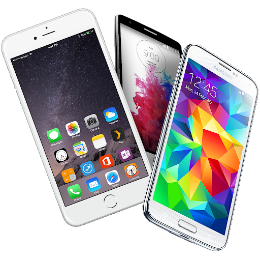 Mobile Phone Appeal – local communities can run an appeal for old mobile phones – many people have these tucked away that are still working – they can be distributed to others who don’t have communications.What’s App Groups -  Use technology at a local level to keep people linked- remember many people will be lonely and afraid living in isolation.Keeping in Touch – emotional supportLocal communities should remember that people will be very worried and isolated- good idea to set up Talking Trees – these are when one person has a role to ring another resident who then rings someone else on the branch – this is a way to ripple messages but also helps people to reduce isolation.It cannot be underestimated the level of emotional support people will need to get through by talking to each other. Lots of online information to help individuals and families to cope http://www.newmind.org.uk/ ;  support for older people  Age Cymru Advice on 08000 223 444 or send them an email on enquiries@agecymru.org.uk . https://www.mumsnet.com/Community Facebook or WebsiteTry and find a means to keep all information from your community kept in one place so everyone knows where to look in one place. There is bound to be someone in your community who can do one – make sure it is always UpToDate – keep the messages a mix of support information but make sure you have some positive stories and news.Following the impromptu street singing that started in Italy – create a Street Choir with everyone opening their windows at a set time and have a good singing session – helps people wellbeing https://bit.ly/2UblYnb Volunteers WantedBeside all the volunteers that are coming forward to help at street level there are many 100’s that are needed to support a variety of services across Health and Care- AVOW are creating the Covid19 Volunteer Bank – we will be matching people to the opportunities as they are available over the next few weeks. There is a ned s for drivers, people with DBS, childcare workers, befrienders, counsellors (need qualified), administrators- virtually anyone with any time to offer. People can sign up https://bit.ly/2QgCtfd FundingA new fund has been created by Steve Morgan form the Morgan Foundation that will distribute £1 million a week https://avow.org/en/news/smfemergencyfund/ In some areas the Community Council are also using their funds to support local schemes.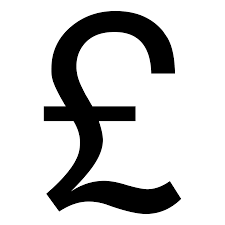 Safety of residents- Scammer AlertReport any scammers who are operating in your community to the Police- remember even if they leave your area, they will move somewhere else so need to be stopped now. Scams have been reported around taking Bank Cards and charging £25 to pick up showing.Personal FinanceFollowing the Government announcement of financial support to workers the full info link that may be of help to local residents is https://www.gov.uk/government/publications/guidance-to-employers-and-businesses-about-covid-19/covid-19-guidance-for-employeesKey Workers and key Volunteers ChildcareThe list of people who are defined as Key workers that will be able to access childcare within local schools covers people who are paid and volunteers carrying out Key Roles https://gov.wales/written-statement-eligibility-ongoing-provision-children-who-are-vulnerable-or-whose-parents-areSupport for children and familiesWe are heading for an unprecedent period of school closures that will result in families being together for a period of time that they will never have experienced before. Children will be worried and important that they are supported. Communities can look to make packs for children with activities and details of online activities- https://bit.ly/2J8sWCM Good ideas – Please let me have you good community ideas so we can sharePlas Madoc Kettle Club have distributed the same ingredients to people at home and then going to do an online cookery class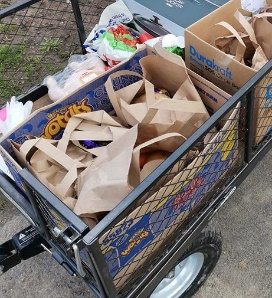 https://www.facebook.com/WeArePlasMadoc/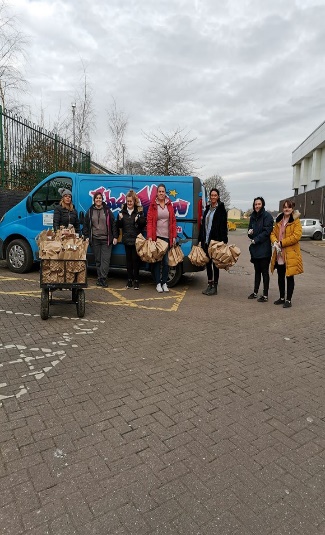 Plas Madoc community make bags for all the children in the area – these will be topped up as time goes on.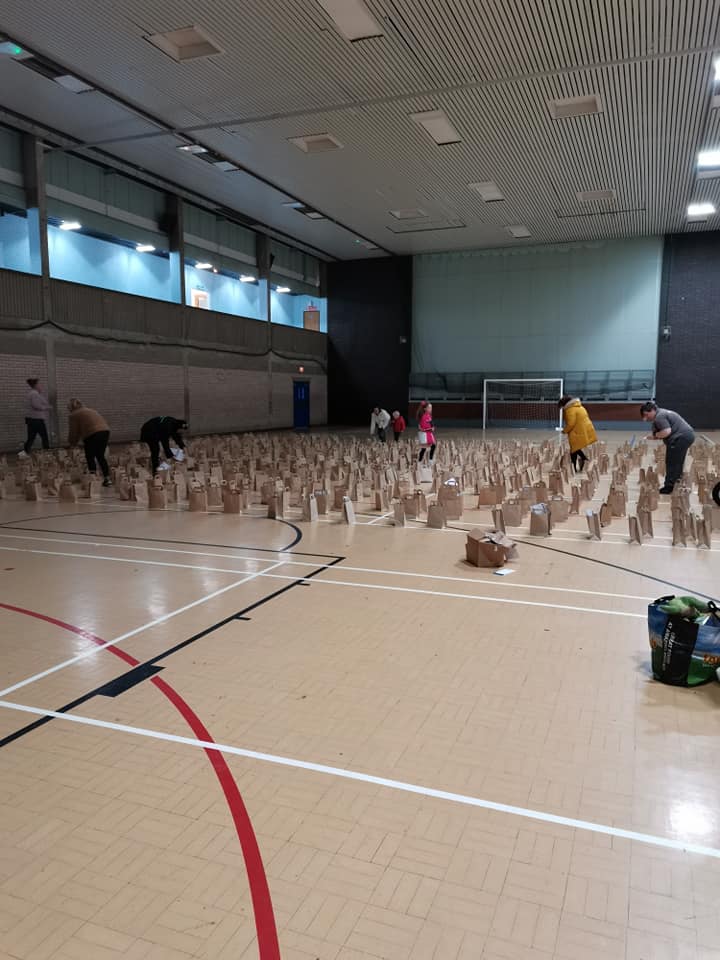 Facebook Interview – overview of volunteering in Wrexham – the Covid19 Response in conjunction with Wrexham Town Mattershttps://www.facebook.com/bobbi.cockcroft/videos/309705506673537/Don’t forget to take note of all the advice being provided by Public Health Wales https://phw.nhs.wales/topics/latest-information-on-novel-coronavirus-covid-19/If you have any queries, contact info@avow.org or tel 01978 312556Remember Right Support at the Right Time at the Right PlaceEveryone Take care and keep up the brilliant work and volunteering  EXAMPLE Corona Virus Covid 19             Ceiriog Valley      March / April 2020
Glyn Ceiriog Doctors Surgery is no longer having face to face consultations but please ring 01691 718568 and if not available then the Doctor will ring you back. The surgery closes at 12.30 when you may ring Llangollen Health Centre on 01978 860625. Repeat prescriptions can now be requested by phone.Glyn Ceiriog Pharmacy 01691 718274 If you need some-one to deliver your prescription then please ring the pharmacy or one of the numbers below and a volunteer will be found.Contacts:County Councillor Trevor Bates 01691 718294  trevor.bates@wrexham.gov.ukGlyn Ceiriog & Pandy & NantyrCommunity Councillor Sarah Davies,    The Spar / Cross Stores 01691 718347Community Agent Dilys Bates 07908 373003  communityagent003@btinternet.comJean Davies Community Council Clerk 01691 718419 jeandavies@outlook.com Ceiriog Uchaf (Tregeiriog & Llanarmon DC)Jonathan Greatorex 01691 600666 Community Council Chair & The Hand Hotel) Jane Claybrook  01691 600619Guy Williams (Community Council Clerk) 01691 600222  guynwilliams@btinternet.comGlyntraian   (Pontfadog, Dolywern, Llwynmawr & Castle Mill)Community Agent Davena Davies 07496 597894 community agent@glyntraian.org.ukPontfadog Post Office & Stores  Phil & Mandy 01691 718244 connorm1959@gmail.com                                                                                                                                                                                                                                                                                                                                                                                                                                                                                                                                                                                                                           Steph Masters    (Clerk to Glyntraian Community Council)   07535 733418The contacts above will keep a list of volunteers and act as co-ordinators. Please contact the appropriate person in your area if you feel able to volunteer help at this time.Any-one needing help please don't hesitate to phone one of the numbers for assistance, we are building up a list of volunteers in each area to deliver prescriptions or groceries and possibly dog walking.All residents are encouraged to adopt the highest personal hygiene standards not only to protect themselves but in order to protect others too. Please follow Government Guidelines as published or broadcast as the situation develops.Responsible behaviour  is essential to help keep our elderly and vulnerable safe, the importance of thorough hand washing and  limiting social contact cannot be underestimated.It is suggested that those "Self Isolating" put a note on their door / gate advising visitors to "Leave things on the doorstep" and ring bell / knock on door, or whatever.We encourage and will endeavour to set up buddy systems during this period and by passing on your name and phone number you are agreeing to the team sharing these details with other volunteers. Please remember that our Community Agents work part time and the volunteers will not be available 24 hours a day but I'm sure will do their best to help out when asked.Please also be aware of scams, and be wary of cold callers who may use scare tactics to get your money.